                         CRNA GORA   OPŠTINA DANILOVGRAD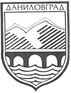 Sekretarijat za urbanizam, komunalne, stambeneposlove, saobraćaj i zaštitu životne sredineBroj: 03-032-5-up-511/1Danilovgrad, 26.11.2015. godineNa osnovu člana 13 Zakona o procjeni uticaja na životnu sredinu („Sl. list RCG“, br. 80/05 i „Sl. list CG“, br. 40/10, 73/10, 40/11 i 27/13) i člana 196 Zakona o opštem upravnom postupku („Sl. list RCG“, br. 60/03 i „Sl. list CG“, br. 32/11) u postupku odlučivanja po zahtjevu “Vodovod i kanalizacija” doo, Podgorica, o potrebi procjene uticaja na životnu sredinu, Sekretarijat za urbanizam, komunalne, stambene poslove, saobraćaj i zaštitu životne sredine donosi:R J E Š E NJ EI   Utvrđuje se da nije potrebna procjena uticaja na životnu sredinu projekta Rekonstrukcije   
      crpne stanice “Mareza 1”, Vodoizvorište Mareza, koja se nalazi na kat. parceli br. 1543/1, KO  
      Grbe, opština Danilovgrad.II  Nosilac projekta, “Vodovod i kanalizacija” doo, Podgorica, može pristupiti izvođenju 
       projekta iz tačke I ovog  rješenja, u skladu sa važećim tehničkim normativima i standardima 
       propisanim za tu vrstu projekta, uz obavezu da pri funkcionisanju projekta primijeni potrebne 
       mjere zaštite i  to:- da se tokom funkcionisanja projekta izbjegnu ili na najmanju mjeru svedu ugrožavanje i 
  oštećenje prirode, shodno članu 10 Zakona o zaštiti prirode („Sl. list CG“, br. 51/08, 21/09,  40/11 i 62/13 ),- građevinski otpad odlagati na lokaciji koja je predviđena za tu vrstu otpada, pri čemu se 
   isti ne smije miješati sa drugim vrstama otpada,- tokom izvođenja radova kontrolisati mehanizaciju kako bi se, prilikom rada iste, izbjeglo 
              ispuštanje goriva i motornih ulja u zemljište i vodu,- nastali opasni otpad pri rekonstrukciji crpne stanice predati ovlašćenom subjektu za ovu 
  vrstu otpada,- planirano ozelenjavanje komleksa vodoizvorišta izvršiti prirodnim – autohtonim  
    sadnicama (hrast, jasen, grab, nar, košćela, kesten, brijest, lipa),- ukoliko dođe do akcidenta, koji može ugroziti životnu sredinu, prilikom funkcionisanja ili  
  prestanka funkcionisanja projekta, nosilac projekta je dužan obavijestiti nadležni organ.III Nosilac projekta je dužan ovo rješenje dati na uvid obrađivaču tehničke dokumentacije, kako bi 
      se navedene mjere ispoštovale pri implementaciji tehničke dokumentacije i iste provjerile u 
        postupku tehničke kontrole i tehničkog pregleda projekta.IV Nalaže se nosiocu projekta, “Vodovod i kanalizacija” doo, Podgorica, da u slučaju prenamjene 
      projekta ili proširenja kapaciteta izvedenog projekta, podnese zahtjev nadležnom organu za        odlučivanje o potrebi procjene uticaja na životnu sredinu. O b r a z l o ž e nj eNosilac projekta, “Vodovod i kanalizacija” doo, Podgorica, obratio se Sekretarijatu za urbanizam, komunalne, stambene poslove, saobraćaj i zaštitu životne sredine zahtjevom br. 03-032-5-up-511, 18.11.2015. godine, za odlučivanje o potrebi procjene uticaja na životnu sredinu projekta Rekonstrukcije crpne stanice “Mareza 1”, Vodoizvorište Mareza, koja se nalazi na kat. parceli br. 1543/1, KO Grbe, opština Danilovgrad.Postupajući po zahtjevu nosioca projekta, a shodno odredbama člana 12 Zakona o procjeni uticaja na životnu sredinu („Sl. list RCG“, br. 80/05 i „Sl. list CG“, br. 40/10, 73/10, 40/11 i 27/13) ovaj sekrtarijat obavijestio je zainteresovane organe, organizacije i javnost, organizovao javni uvid i obezbijedio dostupnost podataka i dokumentacije nosioca projekta.Razmatranjem zahtjeva nosioca projekta i podataka o predmetnoj lokaciji, karakteristikama i mogućim uticajima navedenog projekta na životnu sredinu, ovaj sekretarijat je utvrdio razloge za donošenje ovog rješenja:- navedeni projekat se odnosi na unapređenje sistema vodosnabdijevanja opština Danilovgrad i Podgorica pijaćom vodom putem rekonstrukcije crpne stanice “Mareza 1”,- planirane aktivnosti biće realizovane u okviru uređenog kompleksa vodoizvorišta Mareza na pripadajućem dijelu lokacije na površini od 305 m² od kojih površina pod objektom iznosi 163 m²,- imajući u vidu prirodu predmetnog projekta prilikom njegovog izvođenja i funkcionisanja neće doći do značajnih fizičkih, hemijskih i bioloških promjena na samoj lokaciji, kao ni u njenoj bližoj okolini,- uzimajući u obzir prirodu ovog projekta funkcionisanjem navedenog projekta neće nastajati otpadne vode,- buka i izduvni gasovi koji će nastati prilikom izvođenja radova biće privremenog karaktera i neće prelaziti maksimalnu dozvoljenu granicu,- rad predmetnog objekta neće dovesti do narušavanja zdravlja posrednih i neposrednih korisnika, takođe neće dvosti do poremećaja ravnoteže prisutnog ekosistema,- opasni otpad (zamijenjeni uljani transformatori) biće predat ovlašćenom licu za sakupljanje opasnog otpada,- uzimajući u obzir raspoloživu dokumentaciju i podatke o karakteristikama planiranog projekta i 
 predmetne lokacije, važeće tehničke normative i standarde propisane za izgradnju, korišćenje i 
 održavanje ove vrste objekata, kao i odgovarajuće mjere zaštite utvrđene u tački II dispozitiva ovog         rješenja, ne očekuje se značajni negativni uticaj na segmente životne sredine u toku izvođenja i 
 funkcionisanja predmetnog projekta.Imajući u vidu prethodno navedeno, Sekretarijat za urbanizam, komunalne, stambene poslove, saobraćaj i zaštitu životne sredine, na osnovu sprovedenog postupka, razmatranja zahtjeva nosioca projekta i uvida u dostavljenu dokumentaciju, kao i primjenom odredaba člana 13, a u vezi sa članom 5 stav 1 tačka 2 Zakona o procjeni uticaja na životnu sredinu („Sl. list RCG“, br. 80/05 i „Sl. list CG“, br. 40/10, 73/10, 40/11 i 27/13) i člana 196 Zakona o opštem upravnom postupku („Sl. list RCG“, br. 60/03 i „Sl. list CG“, br. 32/11) odlučeno je kao u dispozitivu ovog rješenja.Ovim rješenjem su utvrđene mjere za sprječavanje mogućih štetnih uticaja na životnu sredinu u toku izgradnje i eksploatacije projekta i nalaže se nosiocu projekta da ovo rješenje da na uvid obrađivaču tehničke dokumentacije, kako bi se navedene mjere ispoštavale i provjerile u postupku tehničke kontrole i tehničkog pregleda projekta.Takođe, rješenjem je utvrđena obaveza nosioca projekta da u slučaju prenamjene ili proširenja kapaciteta izvedenog projekta, podnese zahtjev nadležnom organu za odlučivanje o potrebi procjene uticaja na životnu sredinu.PRAVNA POUKA: Protiv ovog rješenja može se izjaviti žalba Glavnom administratoru   u roku od 15 dana od dana prijema istog. Žalba se predaje preko ovog sekretarijata i taksira sa 5,00 € administrativne takse.DOSTAVLJENO:                                   Obradio:                                          S E K R E T A R,- Nosiocu projekta                                Vuk Iković                          Arh. Vasilije R. Otašević dipl. ing.- Glavnom administratoru- Agenciji za zaštitu životne sredine,- Ekološkoj inspekciji- U javnu knjigu o sprovedenim postupcima   procjene uticaja na životnu sredinu- a/a